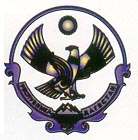 		Р Е С П У Б Л И К А   Д А Г Е С Т А НАДМИНИСТРАЦИЯ МУНИЦИПАЛЬНОГО РАЙОНА        «ТЛЯРАТИНСКИЙ РАЙОН»Инд. - 368420 Тляратинский район с. Тлярата, тел. (8265)3-42-34, 3-42-05    «27» июля 2020 г.                                                                              №16/10 ПОСТАНОВЛЕНИЕОб утверждении «Памятки муниципального служащего администрации муниципального района «Тляратинский район»Республики Дагестан по вопросам недопущения коррупционных действий в служебной деятельностиВ соответствии с Федеральным законом от 25.12.2008 года № 273- ФЗ противодействии коррупции», а также в целях профилактики коррупционных и иных правонарушений, -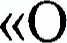 п о с т а н о в л я ю:Утвердить прилагаемую «Памятку муниципального служащего администрации муниципального района Тляратинский район» Республики Дагестан по вопросам недопущения коррупционных действий в служебной деятельности» (далее - Памятка).Руководителю аппарата администрации муниципального района «Тляратинский район» Республики Дагестан в срок до 15.08.2020 г. ознакомить муниципальных служащих администрации муниципального района с Памяткой.3. Настоящее распоряжение разместить на официальном сайте МР «Тляратинский район» в разделе «Противодействие коррупции».Глава АдминистрацииМР «Тляратинский район»                                                                      Р.Г. Раджабов  Утверждено Постановлением главы МР «Тляратинский район»от 27.07.2020г. №16/10ПАМЯТКАмуниципального служащего администрации муниципального района «Тляратинский район» Республики Дагестан по вопросам недопущения коррупционных действий в служебной деятельностиПри выполнении своих служебных обязанностей муниципальный служащий администрации МР «Тляратинский район» Республики Дагестан должен принимать меры по предотвращению коррупционных действий.Коррупционные действия - злоупотребление служебным поведением, дача взятки, получении взятки, злоупотребление полномочиями, коммерческий подкуп либо иное незаконное использование должностным лицом своего положения вопреки законным интересам общества и государства в целях получения выгоды, а также совершение указанных действий от имени или в интересах организации (п. 1 ст. 1  Федерального Закона от 25 декабря 2008 г. № 273-ФЗ).Дача взятки - преступление, направленное на склонение должностного лица к совершению законных или незаконных действий (бездействий) либо предоставлению, получению каких-либо преимуществ в пользу дающего, в том числе за общее покровительство или попустительство по службе. Взяткой могут быть:предметы: деньги (в т. ч. валюта), банковские чеки, ценные бумаги, изделия из драгоценных металлов и камней, техника (видео, бытовая) и другие товары, продукты питания, недвижимость (квартиры, дачи, загородные дома, гаражи, земельные участки и др.) транспортные средства;услуги и выгоды, такие как: санаторные и туристические путевки, лечение, поездки за границу, ремонтные и строительные работы, оплата развлечений и других расходов безвозмездно или по заниженной стоимости; 3) завуалированная форма взятки, например: заключение фиктивных трудовых договоров с выплатой зарплаты взяточнику, его родственникам, друзьям;  банковская ссуда в долг или под видом погашения несуществующего долга;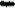 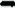 оплата товаров, купленных по заниженной цене, покупка товаров по завышенной цене;получение льготного кредита;завышения гонораров за лекции, статьи и книги;прощение долга;умещения арендной платы;увеличение процентных ставок по кредиту и т.д.Подкуп - незаконные передача лицу (получением лицом), выполняющему управленческие функции в коммерческой или иной организации, денег, ценных бумаг, иного имущества, оказание ему услуг имущественного характера, предоставление иных имущественных прав за совершение действий (бездействие) в интересах дающего в связи с занимаемым этим лицом служебным положением.Вымогательство требование должностного лица дать взятку либо передать незаконное вознаграждение в виде денег, ценных бумаг, иного имущества при коммерческом подкупе под угрозой совершения действий, которые могут причинить ущерб законным интересам гражданина либо поставить последнего в такие условия, при которых он вынужден дать взятку либо совершить коммерческий подкуп с целью предотвращения вредных последствий для его право охраняемых интересов.Взяткополучателем может быть признано только должностное лицо представитель власти или лицо, выполняющее организационно- распорядительные или административно - хозяйственные функции.К коррупционным деяниям также могут быть отнесены не только вымогательство или получение взятки должностным лицом, но и его непосредственное злоупотребление своими должностными полномочиями, их использование в личных интересах, а также интересах близких или доверительных лиц. К правонарушениям, обладающим коррупционными признаками, относятся следующие умышленные деяния:злоупотребление должностными полномочиями (ст.285 УК РФ);превышение должностных полномочий (ст.286 УК РФ);незаконное участие в предпринимательской деятельности (ст.289 УК РФ);провокация взятки или коммерческого подкупа (ст.304 УК РФ);служебный подлог и внесение заведомо ложных сведений (ст.292, 285.3 УК РФ);присвоение или растрата (ст. 160 УК РФ);  мошенничество с использованием своих служебных полномочий (ст. 159 УК РФ);  воспрепятствование законной предпринимательской деятельности (ст. 169 УК РФ);  неправомерное присвоение или иное нецелевое использование бюджетных средств (ст.285.1, 285.2 УК РФ);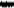 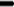 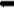 регистрация незаконных сделок с землей (ст. 170 УК РФ); - халатность (ст.293 УК РФ).Незаконное вознаграждение от имени юридического лица - незаконные передача, предложение или обещание от имени или в интересах юридического лица должностному лицу денег, ценных бумаг, иного имущества, оказание ему услуг имущественного характера, предоставление имущественных прав за совершение в интересах данного юридического лица должностным лицом действия (бездействия), связанного с занимаемым служебным положением.За совершение подобных действий предусмотрена административная ответственность вплоть до штрафа величиной до 100-кратного размера суммы переданного (общего) вознаграждения (ст. 19.28 КоАП РФ).           Для предотвращения коррупционных действий и своевременного разрешения возникающих конфликтов должностное лицо обязано:Незаконное вознаграждение от имени юридического лица - незаконные передача, предложение или обещание от имени или в интересах юридического лица должностному лицу денег, ценных бумаг, иного имущества, оказание ему услуг имущественного характера, предоставление имущественных прав за совершение в интересах данного юридического лица должностным лицом действия (Бездействия), связанного с занимаемым им служебным положение.За совершение подобных действий предусмотрена административная ответственность вплоть до штрафа величиной до 100 кратного размера суммы переданного (общего) вознаграждения (ст. 19.28 КоАП РФ).Для предотвращения коррупционных действий и своевременного разрешения возникающих конфликтов должностное лицо обязано:внимательно относиться к выполнению своих служебных обязанностей, не совершать поступки, порочащее его честь и достоинство;сообщить представителю нанимателя о любой реальной или потенциальной возможности возникновения коррупционной деятельности, как только ему становится о ней известно, и принимать меры по предотвращению такой ситуации;не принимать подарки от непосредственных подчиненных, организаций, в отношении которых он осуществляет или ранее осуществлял какие-либо действия, вне зависимости от стоимости подарков, платных услуг и поводов дарения (оказания);проявлять корректность в отношениях с коллегами, воздерживаться от поведения, которое может восприниматься окружающими как обещание или предложение дачи взятки либо как согласие принять взятку или как просьба о даче взятки;в случае возникновения личной заинтересованности, противоречащей законным интересам государства и общества, проинформировать об этом представителя нанимателя письменно (заявление, служебная (докладная) записка, составленная в произвольной форме).Непринятие сотрудником являющимся участником (свидетелем) коррупционных действий, мер по их предотвращению или урегулированию является правонарушением, влекущим увольнение и возникновением уголовной или административной ответственности.